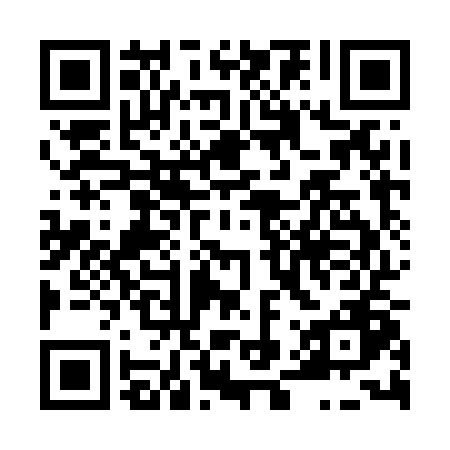 Prayer times for Benkovice, Czech RepublicMon 1 Apr 2024 - Tue 30 Apr 2024High Latitude Method: Angle Based RulePrayer Calculation Method: Muslim World LeagueAsar Calculation Method: HanafiPrayer times provided by https://www.salahtimes.comDateDayFajrSunriseDhuhrAsrMaghribIsha1Mon4:316:2512:525:207:219:082Tue4:286:2312:525:217:239:103Wed4:266:2012:525:227:249:124Thu4:236:1812:525:237:269:145Fri4:206:1612:515:257:279:166Sat4:186:1412:515:267:299:187Sun4:156:1212:515:277:309:208Mon4:126:1012:505:287:329:229Tue4:106:0812:505:297:339:2410Wed4:076:0612:505:307:359:2611Thu4:046:0412:505:317:379:2912Fri4:016:0112:495:327:389:3113Sat3:585:5912:495:337:409:3314Sun3:565:5712:495:347:419:3515Mon3:535:5512:495:357:439:3816Tue3:505:5312:485:367:449:4017Wed3:475:5112:485:377:469:4218Thu3:445:4912:485:387:479:4419Fri3:415:4712:485:397:499:4720Sat3:385:4512:475:407:519:4921Sun3:365:4312:475:417:529:5222Mon3:335:4112:475:427:549:5423Tue3:305:3912:475:437:559:5624Wed3:275:3812:475:447:579:5925Thu3:245:3612:475:457:5810:0126Fri3:215:3412:465:468:0010:0427Sat3:185:3212:465:478:0110:0628Sun3:155:3012:465:488:0310:0929Mon3:125:2812:465:498:0410:1230Tue3:095:2612:465:508:0610:14